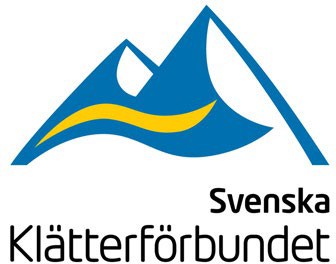 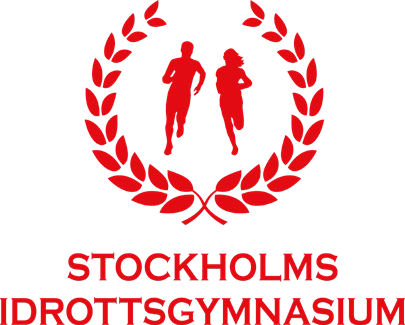 ANSÖKAN NIU KLÄTTRING 2022NATIONELLT GODKÄND IDROTTSUTBILDNINGNuvarande skolgångVilken inriktning planerar du att söka?Berätta om din bakgrund som klättrare (hur länge, vad klättrar du mest, tävlingar, resor)Svenska klätterförbundet, Idrottens Hus, Box 11016, 100 61 Stockholm, alternativt kansliet@klatterforbundet.seAnsökan ska vara klätterförbundet tillhanda senast 1 december 2021Personuppgifter (sökande)Personuppgifter (sökande)Personuppgifter (sökande)NamnNamnPersonnummerBostadsadressBostadsadressPostadressTelefon (även riktnummer)Telefon (även riktnummer)E-postadressKlätterklubbKontaktperson i föreningen (med telefonnummer)Kontaktperson i föreningen (med telefonnummer)Skolans namnSkolans namnTelefon (även riktnummer)KlassMentor (namn och telefonnummer)Mentor (namn och telefonnummer)Program/inriktningProgram/inriktningProgram/inriktningÖvriga uppgifterÖvriga uppgifterÖvriga uppgifterHur många gånger och hur många timmar tränar du i genomsnitt varje vecka?Hur många gånger och hur många timmar tränar du i genomsnitt varje vecka?Övrigt du vill berätta om dig själv:Övrigt du vill berätta om dig själv:Varför söker du NIU klättring?Varför söker du NIU klättring?Varför söker du NIU klättring?UnderskrifterUnderskrifterUnderskrifterOrt	DatumMålsman (namn)Sökande elevs namnteckningMålsmans namnteckningMålsmans mobilnummerMålsmans mailadress